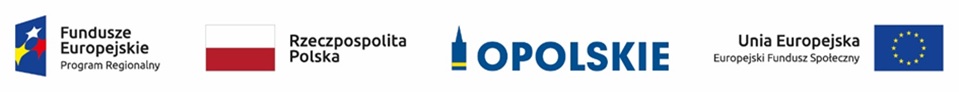 	HARMONOGRAM REALIZACJI WSPARCIA	Nazwa BeneficjentaFundacja Bezpieczna PrzystańNumer projektuRPOP.07.02.00-IP.02-16-001/18Tytuł projektuAktualne kwalifikacje i umiejętności szansą na nowy startGrupa1DataRodzaj wsparciaMiejsce realizacji usługiMiejsce realizacji usługiGodziny prowadzenia usługiGodziny prowadzenia usługiLiczba godzinLiczba uczestnikówDataRodzaj wsparciaMiejscowośćUlica i nrOd godz.Do godz.Liczba godzinLiczba uczestników24.07.2019zad. 1 Poradnictwo zawodowe obejmujące identyfikację potrzeb uczestnika 
z opracowaniem IPDBrzegUl. 1 Maja 7,   49-300 Brzeg07:0011:004124.07.2019zad. 1 Poradnictwo zawodowe obejmujące identyfikację potrzeb uczestnika 
z opracowaniem IPDBrzegUl. 1 Maja 7,   49-300 Brzeg11:0015:004125.07.2019zad. 1 Poradnictwo zawodowe obejmujące identyfikację potrzeb uczestnika 
z opracowaniem IPDBrzegUl. 1 Maja 7,   49-300 Brzeg07:0011:004125.07.2019zad. 1 Poradnictwo zawodowe obejmujące identyfikację potrzeb uczestnika 
z opracowaniem IPDBrzegUl. 1 Maja 7,   49-300 Brzeg11:0015:004126.07.2019zad. 1 Poradnictwo zawodowe obejmujące identyfikację potrzeb uczestnika 
z opracowaniem IPDBrzegUl. 1 Maja 7,   49-300 Brzeg07:0011:004126.07.2019zad. 1 Poradnictwo zawodowe obejmujące identyfikację potrzeb uczestnika 
z opracowaniem IPDBrzegUl. 1 Maja 7,   49-300 Brzeg11:0015:004129.07.2019zad. 1 Poradnictwo zawodowe obejmujące identyfikację potrzeb uczestnika 
z opracowaniem IPDBrzegUl. 1 Maja 7,   49-300 Brzeg07:0011:004129.07.2019zad. 1 Poradnictwo zawodowe obejmujące identyfikację potrzeb uczestnika 
z opracowaniem IPDBrzegUl. 1 Maja 7,   49-300 Brzeg11:0015:004130.07.2019zad. 1 Poradnictwo zawodowe obejmujące identyfikację potrzeb uczestnika 
z opracowaniem IPDBrzegUl. 1 Maja 7,   49-300 Brzeg07:0011:004130.07.2019zad. 1 Poradnictwo zawodowe obejmujące identyfikację potrzeb uczestnika 
z opracowaniem IPDBrzegUl. 1 Maja 7,   49-300 Brzeg11:0015:004131.07.2019zad. 1 Poradnictwo zawodowe obejmujące identyfikację potrzeb uczestnika 
z opracowaniem IPDBrzegUl. 1 Maja 7,   49-300 Brzeg07:0011:004131.07.2019zad. 1 Poradnictwo zawodowe obejmujące identyfikację potrzeb uczestnika 
z opracowaniem IPDBrzegUl. 1 Maja 7,   49-300 Brzeg11:0015:0041